Кафедра філологічних, суспільно-гуманітарнихта мистецькихдисциплін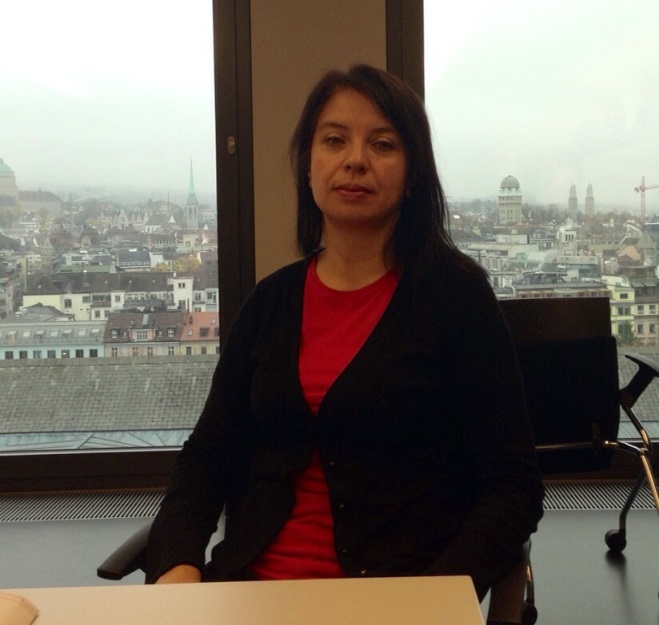 Бендерець Н.М., перший проректор, кандидат педагогічних наук.Контактна інформація:робочий телефон: 0(4563) 5-04-22електронна адреса: bnataly@ukr.net.Тема дисертаційного дослідження:"Розвиток педагогічної майстерності вчителів у процесі підвищення кваліфікації в умовах дистанційного навчання" (13.00.04 – теорія і методика професійної освіти).Коло наукових і професійних інтересів. Теорія і методика викладання англійської мови. Використання Інтернет-форуму та новітні технології організації професійного навчання. Мистецтво організації та проведення уроків іноземної мови. Використання наукоємних інформаційно-комунікаційних технологій (ІКТ). Впровадження ІКТ у навчально-виховний процес. Актуальні проблеми підвищення кваліфікації педагогічних працівників. Організаційно-педагогічні умови розвитку педагогічної майстерності вчителів в умовах дистанційного навчання. Освіта протягом життя: європейські орієнтири та регіональні пріоритети. Методологія і методика використання інформаційних і комунікаційних технологій в освіті. Застосування ІКТ у системі післядипломної освіти. Використання інформаційних технологій на заняттях англійської мови. Міжнародні освітні проекти та програми. Міжнародне партнерство закладу освіти. Портфоліо викладачаТематика навчальних занятьБендерець Наталії Миколаївни  на 2016-2017 рр.Курси підвищення фахової кваліфікації  з проблеми "Використання засобів інформаційно-комунікаційних технологій на заняттях англійської мови"(розробники: Н.М. Бендерець, О.П. Губаш)ПублікаціїСтатті в наукових фахових виданняхБендерець Н. М. Розвиток педагогічної майстерності вчителів загальноосвітніх навчальних закладів засобами дистанційного навчання / Н. М. Бендерець // Народна освіта : Електронне наукове фахове видання. – 2007. – Випуск 2. – [Електронний ресурс]. – Режим доступу до журн. : http://www.narodnaosvita.kiev.ua/vupysku/2/statti/benderec/benderec.htm.Бендерець Н. М. Дистанційна форма підвищення кваліфікації педагогічних кадрів педагогічних кадрів у Київській області: реалії, проблеми, перспективи / Н. М. Бендерець, А. В. Борбіт // Народна освіта : Електронне наукове фахове видання. – 2011. – Випуск 2. – [Електронний ресурс]. – Режим доступу до журн.: http://www.narodnaosvita.kiev.ua/vupysku/14/statti/benderec.htmБендерець Н. М. Досвід навчання інформаційних технологій майбутніх вчителів в Японії / Л.А.Карташова, Н. М. Бендерець // Народна освіта : Електронне наукове фахове видання. – 2014. – Випуск 2. – [Електронний ресурс]. – Режим доступу до журн.: http://www.narodnaosvita.kiev.ua/vupysku/14/statti/benderec.htmБендерець Н. М. Творчість як складова педагогічної майстерності вчителя / Н. М. Бендерець // Народна освіта : Електронне наукове фахове видання. – 2008. – Випуск 3. – [Електронний ресурс]. – Режим доступу до журн. : http://www.narodnaosvita.kiev.ua/vupysku/6/statti/2benderec.htm.Бендерець Н. М. Використання дистанційного навчання для підвищення педагогічної майстерності / Н. М. Бендерець // Педагогічний процес: теорія і практика : Серія: Педагогіка, психологія. – 2008. – Випуск 4. – С.28–35.Бендерець Н. М. Дистанційне навчання в сучасній освітній діяльності / Н. М. Бендерець // Педагогічний дискурс: зб. наук. праць / гол. ред. І.М. Шоробура.  – Хмельницький : ХГПА, 2010. – Вип.7. – С. 24 – 30Бендерець Н. М. Обґрунтування вибору програмної платформи для реалізації системи дистанційного навчання / Н. М. Бендерець // Вища освіта України №3 (додаток 1) – 2009 р. – Тематичний випуск "Педагогіка вищої школи: методологія, теорія, технології" – К. : Генезис, 2009. – С.331-335.Бендерець Н. М. Розвиток методичної майстерності вчителя іноземної мови в системі післядипломної освіти / Н. М. Бендерець // Вісник післядипломної освіти: зб. наук. праць / гол. ред. В.В. Олійник. – 2005. – Випуск 2. – С.174 –179.Бендерець Н. М. Творчість вчителя як процес розв’язання педагогічних завдань / Н. М. Бендерець // Педагогіка вищої школи : Методологія, теорія, технології. – 2008. – Том 2. – С. 6–11.Бендерець Н. М. Формування готовності вчителів до підвищення педагогічної майстерності з використанням інформаційно-комунікаційних технологій / Н. М. Бендерець // Наукові записки. Серія : педагогіка. – Тернопіль, 2007. – № 6. – С.188–192.Бендерець Н. М., Крупа А. В. Методичні рекомендації щодо підготовки старшокласників до складання іспитів з англійської мови / Н. М. Бендерець, А. В. Крупа // Інформаційно-методичний збірник. – 2013. – № 2 (148). – С. 50-58.Benderets, N. M. ModeloftheRegionalSystemofDistanceIn-ServiceTeacherTraininginUkraineandItsImplementation / Klokar, N., Benderets, N., Borbit, A. // JournalofResearchinInnovativeTeaching. – 2011. – Volume 4. – [Електронний ресурс]. – Режим доступу до журн. : http://www.nu.edu/assets/resources/pageResources/journal-of-research-in-innovative-teaching-volume-4.pdfСтатті та тези в збірниках наукових конференційБендерец Н. Н. Система повышенияпедагогическогомастерства с  использованиемдистанционногообучения / Н. М. Бендерець // Материалымеждународнойнаучнойконференции ["Повышениеквалификациипедагогическихкадров в условияхглобализации : реалии и перспективы"], (Баку, 18–20 ноября .). – Баку, 2008. – С.148–150.Бендерець Н. М. Обґрунтування вибору програмної платформи для реалізації системи дистанційного навчання / Н. М. Бендерець // Матеріали міжнародної науково-практичної  конференції ["Післядипломна педагогічна освіта : європейські орієнтири та регіональні пріоритети"], (Біла Церква, 10–11 вересня 2009 р.). – Біла Церква, 2009. – С. 100–103.  Бендерець Н. М. Проблеми застосування інформаційно-комуніка-ційних технологій з метою активізації самоосвіти вчителів у період між проходженням курсової перепідготовки / Н. М. Бендерець // Матеріали міжнародної науково-практичної конференції ["Модернізація освіти : пошуки, проблеми, перспективи"], (Київ-Переяслав-Хмельницький, 22–25 травня 2006 р.). – Київ-Переяслав-Хмельницький, 2006. – С. 228–230. Бендерець Н. М. Досвід реформування системи педагогічної освіти в Австрії / Л. А. Карташова, Н. М. Бендерець // "Інноваційні технології у професійному розвитку педагогічних працівників та керівників закладів освіти" : тези Міжнародної  науково-практичної конференції (24-25 квітня 2012 року, м. Біла Церква) / за наук. ред. В.В.Олійника (голова), Н. І. Клокар (заступник голови),  М. В. Кухарєва, А. Заманова, Н. С. Побірченко, Е. Р. Баграмяна, М. А. Дмитрієвої. – Біла Церква : КОІПОПК, 2012. –  С. 113-114.Бендерец Н. Н. Система повышенияпедагогическогомастерства с  использованиемдистанционногообучения / Н. М. Бендерець // Материалымеждународнойнаучно-практическойИнтернет-конференции ["Методология и методика эффективногоиспользованияинформационных и коммуникационныхтехнологий в образовании"], (Екатеринбург, 15. 09.2009 – 15.12.2009). – [Електронний ресурс]. – Режим доступу до журн. : http://webconf.irro.ru/int_konf/statyi/shablon_uch.php?id=36 .Бендерець Н. М. Формування готовності вчителів до підвищення педагогічної майстерності з використанням інформаційно-комунікаційних технологій / Н. М. Бендерець // Матеріали міжнародної науково-практичної  конференції ["Інформатизація освіти : Європейський вимір"], (Кам’янець-Подільський, 14–17 травня 2007 р.). – Кам’янець-Подільський, 2007.  – С. 34.Бендерець Н. М. Дистанційна форма підвищення кваліфікації педагогічних кадрів педагогічних кадрів у Київській області: реалії, проблеми, перспективи / Н. М. Бендерець, А. В. Борбіт // Матеріали міжнародної науково-практичної  конференції ["Інноваційна освітня діяльність : регіональні аспекти"], (Біла Церква, 14–15 квітня 2011 р.). – Біла Церква, 2011.  – С. 115–117.Бендерець Н.М., Кушнір Я.А. Використання матеріалів ОДГ/ ОПЛ у процесі вивчення іноземної мови за оновленими програмами (5-9 класи)  "Інформаційно-методичний збірник" .Спеціалізоване педагогічне видання Департаменту освіти і науки КОДА та КВНЗ КОР «Академія неперервної освіти». №9 (203) 2017 від 25.09.2017 Бендерець Н.М., Кушнір Я.А. Організація роботи літніх мовних таборів у Київській області"Інформаційно-методичний збірник" .Спеціалізоване педагогічне видання Департаменту освіти і науки КОДА та КВНЗ КОР «Академія неперервної освіти». №5 (199) 2017 від 30.05.2017 №5 (199) 2017 від 30.05.2017 Бендерець Н.М., Кушнір Я.А. Організація роботи літніх мовних таборів у Київській області  "Інформаційно-методичний збірник" .Спеціалізоване педагогічне видання Департаменту освіти і науки КОДА та КВНЗ КОР «Академія неперервної освіти».  4/2017 №4 (198), 2017 від 25.04.2017 Електронні освітні ресурсиБендерець Н. М. Програма до дистанційного курсу підвищення кваліфікації вчителів іноземної мови // Із освітнього порталу Київського обласного інституту післядипломної освіти педагогічних кадрів [Електронний ресурс]. – Режим доступу : http://www.kristti.com.ua/detail_content.php?id=164&level3=48&level2=7&level1=2Міжнародна діяльність,  яка координується викладачами кафедри"Розвиток громадянських компетентностей в Україні": українсько-швейцарський проект за підтримки Комітету Міністрів Ради Європи та Уряду Швейцарської Конфедерації, Програма Американських Рад з міжнародної освіти – "Програма обміну майбутніх лідерів (FLEX)" – здійснюється за підтримки Посольства США в Україні та Міністерства освіти і науки України.Проекти Корпусу, Проект Британської Ради в Україні: "Програма післядипломної підготовки вчителів англійської мови".Міжнародні сертифікатиСертифікат Британської Ради та Міністерства освіти і науки України "Післядипломна педагогічна освіта вчителів іноземних мов".Сертифікат Британської Ради "Викладання англійської мови у середній школі".Сертифікат Національної програми вивчення та популяризації іноземних мов "GoGlobal" та Державного департаменту США "WeSpeakGlobal".Свідоцтво про успішну участь у семінарі-тренінзі для викладачів системи післядипломної педагогічної освіти Київської області "Формування громадянських компетентностей в Україні" у рамках швейцарсько-українського проекту "Розвиток громадянських компетентностей в Україні – DOCCU"(реєстраційний № 20052015-26).Дослідно-експериментальна робота в навчальних закладах області"Науково-методичні засади впровадження вітчизняної моделі медіаосвіти e навчально-виховний процес загально-освітніх навчальних закладів", дослідно-експериментальна робота за темою "Розумники" (Smartkids).№ТемаФорма проведенняКількість годин/модульКатегорія слухачівВикористання засобів Internet у процесі навчання видів мовленнєвої діяльностіПрактичне заняття2/професійнийДля вчителів англійської мовиВикористанняІнтернет-форуму у процесінавчанняписьма і читанняПрактичне заняття2/професійнийДля вчителів англійської мовиОрганізаціяпроектноїроботи на занятті з англійськоїмовиіззастосуванням ІКТПрактичне заняття2/професійнийДля вчителів англійської мовиВикористанняелектроннихзасобівнавчальногопризначення у процесівивченняанглійськоїмовиПрактичне заняття2/професійнийДля вчителів англійської мовиВикористаннядидактичнихкомп’ютернихігор у процесівикладанняанглійськоїмовиПрактичне заняття2/професійнийДля вчителів англійської мовиМетодика викладанняіноземноїмови у школіІ ступеняПрактичне заняття2/професійнийДля вчителів англійської та німецької мовиНавчання автентичного лексичного матеріалу за комунікативною методикоюПрактичне заняття2/професійнийДля вчителів англійської мовиНавчання читання автентичних текстівПрактичне заняття2/професійнийДля вчителів англійської мовиВикористання британських комп’ютерних програм на занятті іноземної мови Практичне заняття2/професійнийДля вчителів англійської мовиОрганізація проектної роботи на занятті з англійської мовиПрактичне заняття2/професійнийДля вчителів англійської мовиВикористання сучасних інформаційних технологій у процесі вивчення іноземної мовиПрактичне заняття2/професійнийДля вчителів англійської мовиПланування занять з англійської мовиПрактичне заняття2/професійнийДля вчителів англійської мовиВикористання аудіо- та відеоматеріалів на заняттях з англійської мовиПрактичне заняття2/професійнийДля вчителів англійської мовиІнтеграція умінь на занятті англійської мовиПрактичне заняття2/професійнийДля вчителів англійської мови